Publicado en Madrid el 06/08/2019 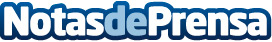 ¿Desconexión total en verano? Pros y contras, según mediQuoEl cuerpo y la mente necesitan descansar cada cierto tiempo para volver con las pilas 100% recargadas.
La psicóloga de mediQuo, analiza los beneficios y las dificultades con las que se pueden  encontrar al alejarse tanto tiempo de la rutina que se lleva durante todo el añoDatos de contacto:Autor91 411 58 68Nota de prensa publicada en: https://www.notasdeprensa.es/desconexion-total-en-verano-pros-y-contras Categorias: Medicina Sociedad Recursos humanos http://www.notasdeprensa.es